TERMO DE DESISTÊNCIA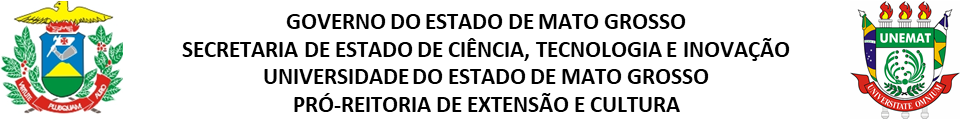 Eu, ___________________________, portador do CPF nº. ___________________ e Documento de Identidade nº. ________________, residente e domiciliado à Rua ______________, nº ____, Bairro ___________, na cidade de ___________________ - MT, acadêmica do curso de ________________________ do Câmpus Universitário de ________________, declaro para os devidos fins que por meio deste termo formalizo a desistência da Bolsa em Extensão Universitária, que me foi concedida mediante as diretrizes determinadas pelas normas do EDITAL N° ______/2022– PROEC, a partir de  __/__/____. Declaro ainda que estou ciente de que ao assinar este termo de desistência serão cessados os efeitos financeiros advindos da bolsa, bem como que se iniciará o prazo para apresentação do relatório final da bolsa.Cáceres - MT, ___ de _______ de 2023.____________________________________________________________Assinatura do Acadêmico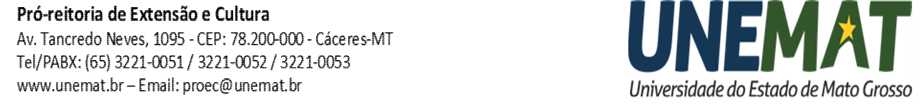 